    ҠАРАР							  ПОСТАНОВЛЕНИЕ        2 декабрь 2019 й.			   №86		        2 декабрь 2019 г.Об отмене постановления №55 от 05.12.2018 года «Об утверждении местных нормативов градостроительного проектирования сельского поселения» Руководствуясь Федеральными законами от 06.10.2003г.№131-ФЗ «Об общих принципах организации местного самоуправления в Российской Федерации», от 29.12.2004 г.№ 190-ФЗ «Градостроительный кодекс Российской Федерации» и руководствуясь Уставом сельского поселения Усть-Табасский сельсовет муниципального района Аскинский район Республики Башкортостан п о с т а н о в л я ю:      1. Постановление главы сельского поселения за №55 от 0512.2018 года «Об утверждении местных нормативов градостроительного проектирования сельского поселения», отменить.    2.Настоящее постановление вступает в силу со дня подписания.Контроль за исполнением настоящего постановления оставляю за собой.  Глава сельского поселения                       			   Л.Р.ЗихинаБАШҠОРТОСТАН РЕСПУБЛИКАҺЫАСҠЫН  РАЙОНЫМУНИЦИПАЛЬ РАЙОНЫНЫҢТАБАҪКЫ−ТАМАҠАУЫЛ СОВЕТЫАУЫЛ  БИЛӘМӘҺЕ ХӘКИМИӘТЕ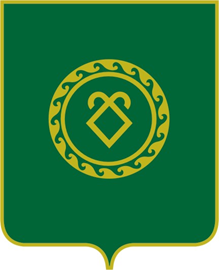 АДМИНИСТРАЦИЯСЕЛЬСКОГО ПОСЕЛЕНИЯУСТЬ-ТАБАССКИЙ СЕЛЬСОВЕТМУНИЦИПАЛЬНОГО РАЙОНААСКИНСКИЙ РАЙОНРЕСПУБЛИКИ БАШКОРТОСТАН